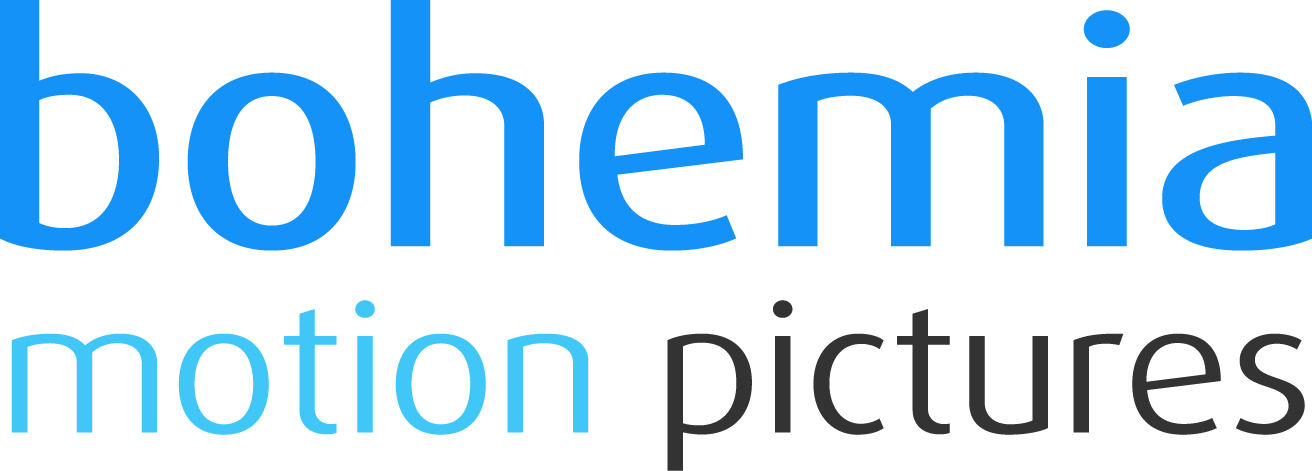 Všehrdova 560/2	Tel.: +420 605 288 996118 00 Praha 1	E-mail: program@bohemiamp.czCzech Republic	www.bohemiamp.cz					Rocco (Rocco) Rocco (Rocco) Rocco (Rocco) Filmový dokument ROCCO sleduje životní příběh stejnojmenného slavného italského porno herce 
Rocca Siffrediho. Odhaluje mnohé z jeho bohaté kariéry stejně, jako rozebírá hercovo nedávné rozhodnutí opustit porno byznys nadobro.Rocco Siffredi znamená pro pornografii to, co Mike Tyson pro box nebo Mick Jagger pro rock´n´roll: je žijící legendou. Siffrediho přezdívka „italský hřebec“ jej dokonale vystihuje – ve své přes 30 let dlouhé kariéře natočil přes 1 500 filmů. Jeho matka chtěla, aby se stal knězem, on však svůj život zasvětil jinému bohu: chtíči.Siffredi se ve velmi otevřeném dokumentu doslova obnažuje a mluví o všem, i když to někdy znamená zboření vlastního mýtu. Ve snímku odkrývá svůj příběh, začátky, kariéru, manželku, děti... a konečně 
i něco, co navždy změní divákům pohled na jednoho z nejslavnějších porno herců všech dob…Filmový dokument ROCCO sleduje životní příběh stejnojmenného slavného italského porno herce 
Rocca Siffrediho. Odhaluje mnohé z jeho bohaté kariéry stejně, jako rozebírá hercovo nedávné rozhodnutí opustit porno byznys nadobro.Rocco Siffredi znamená pro pornografii to, co Mike Tyson pro box nebo Mick Jagger pro rock´n´roll: je žijící legendou. Siffrediho přezdívka „italský hřebec“ jej dokonale vystihuje – ve své přes 30 let dlouhé kariéře natočil přes 1 500 filmů. Jeho matka chtěla, aby se stal knězem, on však svůj život zasvětil jinému bohu: chtíči.Siffredi se ve velmi otevřeném dokumentu doslova obnažuje a mluví o všem, i když to někdy znamená zboření vlastního mýtu. Ve snímku odkrývá svůj příběh, začátky, kariéru, manželku, děti... a konečně 
i něco, co navždy změní divákům pohled na jednoho z nejslavnějších porno herců všech dob…Filmový dokument ROCCO sleduje životní příběh stejnojmenného slavného italského porno herce 
Rocca Siffrediho. Odhaluje mnohé z jeho bohaté kariéry stejně, jako rozebírá hercovo nedávné rozhodnutí opustit porno byznys nadobro.Rocco Siffredi znamená pro pornografii to, co Mike Tyson pro box nebo Mick Jagger pro rock´n´roll: je žijící legendou. Siffrediho přezdívka „italský hřebec“ jej dokonale vystihuje – ve své přes 30 let dlouhé kariéře natočil přes 1 500 filmů. Jeho matka chtěla, aby se stal knězem, on však svůj život zasvětil jinému bohu: chtíči.Siffredi se ve velmi otevřeném dokumentu doslova obnažuje a mluví o všem, i když to někdy znamená zboření vlastního mýtu. Ve snímku odkrývá svůj příběh, začátky, kariéru, manželku, děti... a konečně 
i něco, co navždy změní divákům pohled na jednoho z nejslavnějších porno herců všech dob…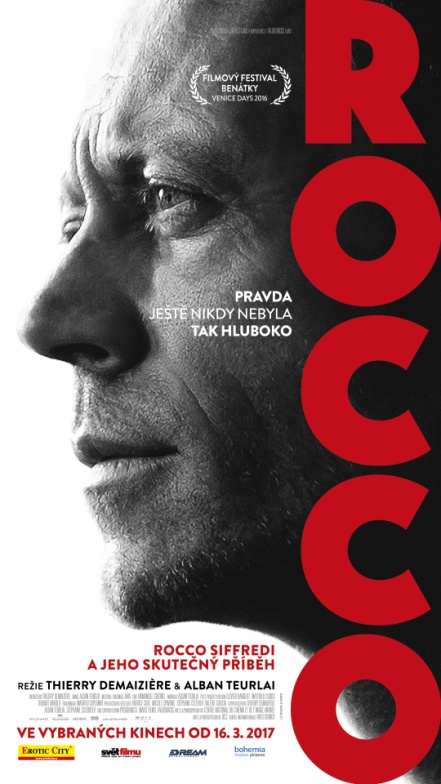 Originální název: RoccoDokumentárníFrancie, 2016, 105 min.Režie: Thierry Demaizière, Alban TeurlaiHrají: Rocco Siffredi, James Deen, Abella Danger,
John Stagliano, Rozsa Tano, Gabriele Galetta Další info:http://www.csfd.cz/film/454199-rocco/prehled/Trailer:http://bit.ly/2jk5mFzOriginální název: RoccoDokumentárníFrancie, 2016, 105 min.Režie: Thierry Demaizière, Alban TeurlaiHrají: Rocco Siffredi, James Deen, Abella Danger,
John Stagliano, Rozsa Tano, Gabriele Galetta Další info:http://www.csfd.cz/film/454199-rocco/prehled/Trailer:http://bit.ly/2jk5mFzPremiéra:	16. 3. 2017 Kopie:	DCP      Země:	FrancieRok:	2016        Světová práva:                Wild BunchDélka filmu:	105 min.Zvuk/formát:	DD / 2DVerze/přístupnost:        CZ titulky / OD 18 LETProgramováníLucie MazůrkováGSM: 605 288 996program@bohemiamp.czDistribuce/Akvizice/MarketingBranislav VolákGSM: 733 185 810volak@bohemiamp.czMarketing/PRVojtěch MarekGSM: 731 937 979marek@bohemiamp.czPremiéra:	16. 3. 2017 Kopie:	DCP      Země:	FrancieRok:	2016        Světová práva:                Wild BunchDélka filmu:	105 min.Zvuk/formát:	DD / 2DVerze/přístupnost:        CZ titulky / OD 18 LETBohemia Motion Pictures, a.s.Všehrdova 560/2118 00 Praha 1 – Malá StranaBohemia Motion Pictures, a.s.Všehrdova 560/2118 00 Praha 1 – Malá Strana